VIRUSIGRAĐA, VIROZAOrganizmi nećelijske građeGrađa  -  nuklinske kiseline     ( centar virusa)                                 Bjelančevinasta ovojnica 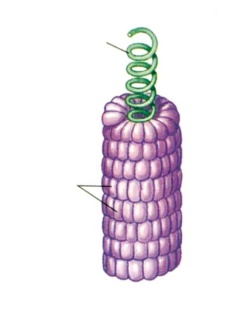 Virusi su čestice između živog i nezivogU ćeliji se umnožavaju ( živi)Van ćelije kristaliziraju, miruju (  nezivi)Virusi su izazivači bolestiBolesti su virozeNpr. Male boginje, ospice, herpes, dječija paraliza, ptičija gripa...... 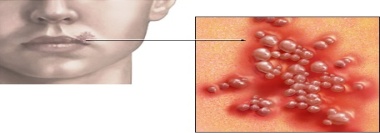 Vakcine su sredstva koja sprečavaju nastanak bolesti..Virusi   izazivaju  oboljenja kod biljaka i kod životinjaBolesti biljaka :mozaik duhana, mozaik bijele djeteline, pljosnatos grana... 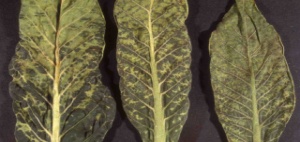 Bolest životinje: bjesnilo, slinavka, šap.....Virusi koji unistavaju bakterije su BAKTERIOFAGI... „Dobri virusi“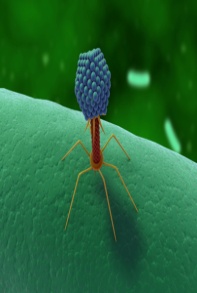 Pitanja za istrazivanje- saznajte samiKo je i kada otkrio viruse?Koji virusi izazivaju bolest i kod čovjeka i kod životinja?Šta je SIDA?Sretno 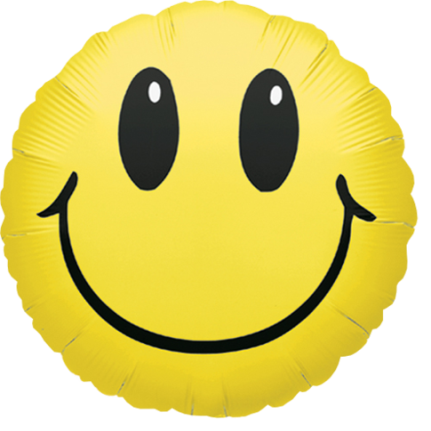 